Документ предоставлен  КонсультантПлюс25 декабря 2008  годаN  273-ФЗРОССИЙСКАЯ ФЕДЕРАЦИЯФЕДЕРАЛЬНЫЙ ЗАКОНО ПРОТИВОДЕЙСТВИИ КОРРУПЦИИПринятГосударственной Думой19 декабря 2008  годаОдобренСоветом Федерации22 декабря 2008  годаСписок изменяющих документов(в ред. Федеральных законов от 11.07.2011 N 200-ФЗ,от 21.11.2011 N 329-ФЗ, от 03.12.2012 N 231-ФЗ,  от29.12.2012 N 280-ФЗ,от 07.05.2013 N 102-ФЗ, от 30.09.2013 N 261-ФЗ,  от28.12.2013 N 396-ФЗ,от 22.12.2014 N 431-ФЗ, от 05.10.2015 N 285-ФЗ,  от03.11.2015 N 303-ФЗ,от 28.11.2015 N 354-ФЗ, от 15.02.2016 N 24-ФЗ,  от03.07.2016 N 236-ФЗ,от 28.12.2016 N 505-ФЗ, от 03.04.2017 N 64-ФЗ,  от01.07.2017 N 132-ФЗ,от 28.12.2017 N 423-ФЗ, от 04.06.2018 N 133-ФЗ,  от03.08.2018 N 307-ФЗ,от 30.10.2018 N 382-ФЗ, от 06.02.2019 N 5-ФЗ,  от26.07.2019 N 228-ФЗ,от 26.07.2019 N 251-ФЗ, от 16.12.2019 N 432-ФЗ,  от24.04.2020 N 143-ФЗ,от 31.07.2020 N 259-ФЗ)Настоящим  Федеральным  законом  устанавливаютсяосновныепринципыпротиводействиякоррупции,правовые  и  организационные  основы  предупреждениякоррупции   и    борьбы   с   ней,   минимизации    и   (или)ликвидациипоследствийкоррупционныхправонарушений.Статья    1.    Основные    понятия,    используемые    внастоящем Федеральном законеДляцелейнастоящегоФедеральногозаконаиспользуются следующие основные понятия:1)  коррупция:а)   злоупотребление  служебным   положением,   дачавзятки,получениевзятки,злоупотреблениеполномочиями,     коммерческий     подкуп     либо     иноенезаконное   использование  физическим   лицом   своегодолжностного  положения  вопреки  законным  интересамобщества  и  государства  в  целях  получения  выгоды  ввиде   денег,   ценностей,   иного   имущества   или   услугимущественного  характера,  иных  имущественных  правдля   себя    или    для   третьих    лиц    либо   незаконноепредоставление такой  выгоды указанному лицу другимифизическими лицами;б)  совершение   деяний,  указанных  в  подпункте   "а"настоящего    пункта,     от     имени    или     в    интересахюридического лица;2)    противодействие     коррупции     -    деятельностьфедеральных органов  государственной  власти, органовгосударственнойвластисубъектовРоссийскойФедерации,органовместногосамоуправления,институтов    гражданского    общества,    организаций    ифизических лиц в пределах их полномочий:а)  по  предупреждению   коррупции,  в  том  числе  повыявлению    и     последующему     устранению    причинкоррупции (профилактика коррупции);б)   по   выявлению,    предупреждению,   пресечению,раскрытиюирасследованиюкоррупционныхправонарушений (борьба с коррупцией);в)  по минимизации  и  (или) ликвидации  последствийкоррупционных правонарушений.3)нормативныеправовыеактыРоссийскойФедерации:а)    федеральные     нормативные     правовые    акты(федеральные  конституционные   законы,  федеральныезаконы,    нормативные     правовые    акты     ПрезидентаРоссийской   Федерации,  нормативные   правовые   актыПравительства   Российской    Федерации,   нормативныеправовые  акты  федеральных  органов  исполнительнойвласти и иных федеральных органов);б)   законы   и   иные   нормативные   правовые    актыорганов  государственной власти  субъектов  РоссийскойФедерации;в) муниципальные правовые акты;(п.  3 введен  Федеральным законом  от  21.11.2011 N  329-ФЗ)4)функциигосударственного,муниципального(административного)управленияорганизацией-полномочия    государственного     или    муниципальногослужащего   принимать   обязательные  для   исполнениярешения   по    кадровым,    организационно-техническим,финансовым,     материально-техническим     или     инымвопросам в отношении  данной организации, в том  числерешения,  связанные  с  выдачей разрешений  (лицензий)на  осуществление  определенного  вида деятельности  и(или)  отдельных  действий  данной   организацией,  либоготовить проекты таких решений.(п.  4 введен  Федеральным законом  от  21.11.2011 N  329-ФЗ)Статья     2.ПравоваяосновапротиводействиякоррупцииПравовуюсоставляютфедеральныеосновуКонституцияконституционныепротиводействияРоссийскойкоррупцииФедерации,законы,общепризнанные  принципы   и  нормы   международногоправаимеждународныедоговорыРоссийскойФедерации,   настоящий  Федеральный   закон   и   другиефедеральные   законы,    нормативные   правовые    актыПрезидентаРоссийскойФедерации,атакженормативные правовые акты  Правительства РоссийскойФедерации,федеральныхнормативныеоргановправовыегосударственнойактыиныхвласти,нормативные  правовые  акты  органов  государственнойвластисубъектовРоссийскойФедерацииимуниципальные правовые акты.Статья    3.   Основные    принципы   противодействиякоррупцииПротиводействие коррупции в Российской Федерацииосновывается на следующих основных принципах:1) признание, обеспечение  и защита основных прав  исвобод человека и гражданина;2)  законность;3)публичностьиоткрытостьдеятельностигосударственныхсамоуправления;органовиорганов      местного4)  неотвратимость   ответственности  за   совершениекоррупционных правонарушений;5)комплексноеиспользованиеполитических,организационных,информационно-пропагандистских,социально-экономических,   правовых,    специальных   ииных мер;6) приоритетное применение  мер по предупреждениюкоррупции;7)     сотрудничество    государства     с     институтамигражданскогообщества,международнымиорганизациями и физическими лицами.Статья 4. Международное сотрудничество РоссийскойФедерации в области противодействия коррупции1.     Российская     Федерация     в     соответствии     смеждународными  договорами Российской  Федерации  и(или)  на  основе  принципа   взаимности  сотрудничает  вобласти  противодействия   коррупции   с  иностраннымигосударствами,   их   правоохранительными  органами   испециальными  службами,   а  также  с   международнымиорганизациями в целях:1) установления  лиц, подозреваемых (обвиняемых) всовершениикоррупционныхпреступлений,ихместонахождения, а  также местонахождения  других лиц,причастных к коррупционным преступлениям;2)  выявления имущества,  полученного  в  результатесовершениякоррупционныхправонарушенийилислужащего средством их совершения;3) предоставления  в надлежащих  случаях предметовили  образцов   веществ  для  проведения   исследованийили судебных экспертиз;4)обменаинформациейповопросампротиводействия коррупции;5)    координации    деятельности    по    профилактикекоррупции и борьбе с коррупцией.2.  Иностранные  граждане, лица  без  гражданства,  непроживающие    постоянно   в    Российской    Федерации,иностранныегражданскойсоответствииюридическиеправоспособностью,лица,обладающиесозданныевсзаконодательствоминостранныхгосударств,   международные  организации,   а   также   ихфилиалыипредставительства(иностранныеорганизации),совершениипределамиобвиняемыекоррупционныхРоссийской(подозреваемые)        вправонарушенийзаФедерации,подлежатответственности  в   соответствии  с   законодательствомРоссийскойФедерациивслучаяхипорядке,предусмотренныхмеждународнымидоговорамиРоссийской Федерации и федеральными законами.Статья 5.  Организационные основы противодействиякоррупции1. Президент Российской Федерации:1)определяетосновныенаправлениягосударственной  политики  в  области  противодействиякоррупции;2) устанавливает компетенцию  федеральных органовисполнительной   власти,    руководство   деятельностьюкоторых  он  осуществляет,  в  области  противодействиякоррупции.2.   Федеральное   Собрание   Российской   Федерацииобеспечивает    разработку   и    принятие    федеральныхзаконов   по   вопросам  противодействия   коррупции,   атакжеконтролируетдеятельностьоргановисполнительной власти в пределах своих полномочий.3.ПравительствоРоссийскойФедерациираспределяет  функции  между федеральными  органамиисполнительной   власти,    руководство   деятельностьюкоторых     оно    осуществляет,     по     противодействиюкоррупции.4.   Федеральные   органы   государственной    власти,органы  государственной  власти  субъектов  РоссийскойФедерациииорганыместногосамоуправленияосуществляют  противодействие  коррупции  в  пределахсвоих полномочий.4.1.Правоохранительныеорганы,иныегосударственныеорганы,органыместногосамоуправления    и   их    должностные    лица    обязаныинформироватьподразделениякадровыхслужбсоответствующихфедеральныхоргановгосударственной     власти,     органов     государственнойвласти   субъектов   Российской   Федерации   и   органовместногосамоуправленияпопрофилактикекоррупционных  и  иных  правонарушений  (должностныхлиц кадровых  служб указанных  органов, ответственныхза   работу   по   профилактике   коррупционных   и   иныхправонарушений)   о   ставших   им   известными   фактахнесоблюдения   государственным   или   муниципальнымслужащим    ограничений    и    запретов,    требований   опредотвращении   или    об   урегулировании    конфликтаинтересовлибонеисполненияобязанностей,установленных в целях противодействия коррупции.(часть 4.1 введена  Федеральным законом от 21.11.2011 N329-ФЗ)5.  В  целях  обеспечения  координации  деятельностифедеральных  органов исполнительной  власти,  органовисполнительнойвластисубъектовРоссийскойФедерации   и   органов    местного   самоуправления   пореализации     государственной    политики     в    областипротиводействия   коррупции   по   решению   ПрезидентаРоссийской  Федерации могут  формироваться  органы  всоставепредставителейфедеральныхоргановгосударственной     власти,     органов     государственнойвласти  субъектов  Российской   Федерации  и  иных  лиц(далее - органы  по координации деятельности в  областипротиводействия  коррупции).  Для исполнения  решенийорганов    по    координации    деятельности    в    областипротиводействия   коррупции    могут   подготавливатьсяпроекты  указов, распоряжений  и поручений  ПрезидентаРоссийскойФедерации,проектыпостановлений,распоряжений  и  поручений  Правительства   РоссийскойФедерации,которыевустановленномпорядкепредставляютсянарассмотрениесоответственноПрезидента    Российской     Федерации,     ПравительстваРоссийской    Федерации,    а    также    издаваться    акты(совместныеакты)федеральныхоргановгосударственной     власти,     органов     государственнойвласти субъектов Российской Федерации, представителикоторых  входят  в  состав  соответствующего  органа  покоординации  деятельности  в  области противодействиякоррупции.    При    получении    данных    о   совершениикоррупционных правонарушений органы по координациидеятельности   в   области   противодействия   коррупциипередают    их    в    соответствующие    государственныеорганы,   уполномоченные   проводить    проверку   такихданных  и   принимать  по   итогам  проверки   решения  вустановленном законом порядке.6.  Генеральный  прокурор  Российской  Федерации   иподчиненные    ему     прокуроры     в    пределах     своихполномочийкоординируютдеятельностьоргановвнутренних     дел     Российской     Федерации,     органовфедеральнойслужбыбезопасности,ФедерациитаможенныхоргановРоссийскойидругихправоохранительных органов  по борьбе  с коррупцией иреализуют иные полномочия в области противодействиякоррупции, установленные федеральными законами.6.1. Генеральная  прокуратура Российской  Федерациив  случаях,  предусмотренных  федеральными  законами,взаимодействуетиностранныхуполномоченнымигосударственныхсгосударствкомпетентнымипридолжностнымиоргановорганамипроведениилицамиорганов,местногосамоуправления  и   организаций  проверок   соблюденияограничений,  запретов  и  требований,  установленных  вцелях  противодействия коррупции,  лицами,  на которыхраспространенытребования.такиеограничения,запретыи(часть 6.1 введена  Федеральным законом от 06.02.2019 N5-ФЗ)7. Счетная  палата Российской Федерации  в пределахсвоих     полномочий     обеспечивает     противодействиекоррупции в соответствии с  Федеральным законом от  11января 1995  года N  4-ФЗ "О  Счетной палате  РоссийскойФедерации".Статья 6. Меры по профилактике коррупцииПрофилактика    коррупции     осуществляется    путемприменения следующих основных мер:1)    формирование    в    обществе    нетерпимости     ккоррупционному поведению;2)  антикоррупционная  экспертиза  правовых  актов иих проектов;2.1)рассмотрениевфедеральныхорганахгосударственной     власти,     органах     государственнойвласти    субъектов    Российской    Федерации,    органахместного самоуправления, других органах, организациях,наделенныхгосударственнымифедеральнымилизакономинымиотдельнымипубличнымиполномочиями, не  реже одного раза  в квартал вопросовправоприменительнойпрактикипорезультатамвступившихвзаконнуюсилурешенийсудов,арбитражных   судов  о   признании   недействительныминенормативных правовых актов, незаконными решений идействий (бездействия)  указанных органов,  организацийи  их  должностных  лиц в  целях  выработки  и  принятиямер     по     предупреждению     и    устранению     причинвыявленных нарушений;(п. 2.1 введен  Федеральным законом от 21.11.2011  N 329-ФЗ)3)  предъявление  в  установленном  законом порядкеквалификационныхтребованийкгражданам,претендующим    на   замещение    государственных   илимуниципальныхдолжностейидолжностейгосударственной  или  муниципальной   службы,  а  такжепроверкавустановленномпорядкесведений,представляемых указанными гражданами;4)установлениевкачествеоснованиядляосвобождения    от    замещаемой    должности    и    (или)увольнениягосударственнойлица,илизамещающегомуниципальнойдолжностьслужбы,включенную в  перечень,  установленный нормативнымиправовымизамещаемойактамидолжностиРоссийскойгосударственнойФедерации,силимуниципальной     службы    или     для     применения    вотношении  его иных  мер юридической  ответственностинепредставления    им   сведений    либо   представлениязаведомо   недостоверных   или   неполных   сведений   освоих  доходах,  расходах,  имуществе  и  обязательствахимущественного    характера,    а    также    представлениязаведомо  ложных   сведений   о  доходах,   расходах,  обимуществе и  обязательствах  имущественного характерасвоих супруги (супруга) и несовершеннолетних детей;(в ред.  Федеральных законов  от 21.11.2011  N  329-ФЗ,  от03.12.2012 N 231-ФЗ)5)внедрениевпрактикукадровойработыфедеральных органов  государственной  власти, органовгосударственнойвластисубъектовРоссийскойФедерации,  органов местного  самоуправления правила,в  соответствии  с  которым  длительное,  безупречное  иэффективноемуниципальнымобязанностейисполнениеслужащимгосударственнымилисвоихдолжностныхдолжновобязательномпорядкеучитываться   при    назначении   его    на   вышестоящуюдолжность, присвоении ему воинского или  специальногозвания, классного чина, дипломатического  ранга или приего поощрении;6)парламентскогоразвитиеинститутовконтроляобщественногоизасоблюдениемзаконодательстваРоссийскойФедерацииопротиводействии коррупции.Статья    7.    Основные    направления    деятельностигосударственных органов по повышению эффективностипротиводействия коррупцииОсновныминаправлениямидеятельностигосударственных органов по повышению эффективностипротиводействия коррупции являются:1)  проведение  единой  государственной   политики  вобласти противодействия коррупции;2)созданиемеханизмавзаимодействияправоохранительных и иных  государственных органов собщественными    и    парламентскими    комиссиями    повопросам    противодействия    коррупции,    а    также    сгражданами и институтами гражданского общества;3)  принятие  законодательных,  административных  ииныхмер,направленныхнапривлечениегосударственных  и  муниципальных  служащих,  а  такжеграждан к  более  активному участию  в противодействиикоррупции,  на  формирование   в  обществе  негативногоотношения к коррупционному поведению;4)государственныхсовершенствованиеорганов,системысозданиеиструктурымеханизмовобщественного контроля за их деятельностью;5)  введение антикоррупционных  стандартов, то  естьустановлениедлясоответствующейобластидеятельности  единой системы  запретов,  ограничений идозволений,обеспечивающихпредупреждениекоррупции в данной области;6)унификацияправгосударственныхимуниципальныхслужащих,лиц,замещающихгосударственные    должности   Российской    Федерации,государственные    должности     субъектов    РоссийскойФедерации,должностиглавмуниципальныхобразований,    муниципальные     должности,    а     такжеустанавливаемых    для   указанных    служащих    и    лицограничений, запретов и обязанностей;(п. 6 в ред. Федерального закона от 21.11.2011 N  329-ФЗ)7)   обеспечение  доступа   граждан  к   информации   одеятельности   федеральных   органов   государственнойвласти,   органов    государственной    власти   субъектовРоссийскойФедерациииоргановместногосамоуправления;8)   обеспечение   независимости    средств   массовойинформации;9)неукоснительноесоблюдениепринциповнезависимости  судей   и  невмешательства   в  судебнуюдеятельность;10)   совершенствование   организации   деятельностиправоохранительных   и   контролирующих    органов   попротиводействию коррупции;11)совершенствованиепорядкапрохождениягосударственной и муниципальной службы;12)    обеспечение     добросовестности,    открытости,добросовестной    конкуренции    и   объективности    приосуществлении    закупок   товаров,    работ,    услуг    дляобеспечения государственных или муниципальных нужд;(в ред. Федерального закона от 28.12.2013 N  396-ФЗ)13)устранениенеобоснованныхзапретовиограничений,     особенно    в     области     экономическойдеятельности;14)     совершенствование    порядка     использованиягосударственногоимуниципальногоимущества,государственных   и   муниципальных   ресурсов  (в   томчислеприпредоставлениигосударственнойимуниципальной помощи), а также  порядка передачи правна использование такого имущества и его отчуждения;15)  повышение  уровня  оплаты  труда  и  социальнойзащищенности     государственных     и     муниципальныхслужащих;16)   укрепление  международного   сотрудничества   иразвитиеэффективныхформсотрудничествасправоохранительными   органами   и   со   специальнымислужбами,  с  подразделениями  финансовой  разведки  идругимикомпетентнымиорганамииностранныхгосударств и международными организациями в  областипротиводействия  коррупции  и  розыска, конфискации  ирепатриации   имущества,   полученного  коррупционнымпутем и находящегося за рубежом;17)    усиление   контроля    за    решением    вопросов,содержащихся  в   обращениях  граждан   и   юридическихлиц;18) передача части функций государственных органовсаморегулируемым     организациям,     а     также     инымнегосударственным организациям;19)    сокращение   численности    государственных    имуниципальныхслужащихсодновременнымпривлечением   на  государственную   и   муниципальнуюслужбу квалифицированных специалистов;20)повышениеответственностифедеральныхоргановгосударственнойвласти,          органовгосударственнойвластисубъектовРоссийскойФедерации,   органов   местного   самоуправления   и   ихдолжностных  лиц   за   непринятие  мер   по  устранениюпричин коррупции;21)    оптимизация     и     конкретизация    полномочийгосударственных   органов   и   их   работников,   которыедолжны    быть     отражены     в    административных     идолжностных регламентах.Статья    7.1.    Запрет    отдельным    категориям    лицоткрывать  и  иметь  счета  (вклады),   хранить  наличныеденежные  средства  и  ценности  в  иностранных банках,расположенных  за   пределами  территории   РоссийскойФедерации, владеть и (или) пользоваться  иностраннымифинансовыми инструментами(введена  Федеральным законом  от  07.05.2013 N  102-ФЗ)1.    В     случаях,     предусмотренных    Федеральнымзаконом   от   7    мая   2013   года   N    79-ФЗ   "О   запретеотдельным  категориям   лиц  открывать   и  иметь  счета(вклады),   хранить    наличные    денежные   средства    иценности   в   иностранных   банках,   расположенных   запределами территории Российской Федерации, владеть и(или)пользоватьсяиностраннымифинансовымиинструментами",  запрещается  открывать и  иметь  счета(вклады),   хранить    наличные    денежные   средства    иценности   в   иностранных   банках,   расположенных   запределами территории Российской Федерации, владеть и(или)пользоватьсяиностраннымифинансовымиинструментами:(в ред. Федерального закона от 03.04.2017 N  64-ФЗ)1) лицам, замещающим (занимающим):а)государственныедолжностиРоссийскойФедерации;б)  должности  первого   заместителя  и  заместителейГенерального прокурора Российской Федерации;в)должностичленовСоветадиректоровЦентрального банка Российской Федерации;г) государственные должности  субъектов РоссийскойФедерации;д) должности федеральной  государственной службы,назначение   на  которые   и   освобождение   от   которыхосуществляются   Президентом  Российской   Федерации,ПравительствомРоссийскойФедерацииилиГенеральным прокурором Российской Федерации;е)должностизаместителейруководителейфедеральных органов исполнительной власти;ж)    должности     в    государственных     корпорациях(компаниях),  публично-правовых  компаниях,   фондах  ииных  организациях, созданных  Российской  Федерациейна   основании   федеральных   законов,   назначение   накоторые  и  освобождение   от  которых  осуществляютсяПрезидентомРоссийскойФедерацииилиПравительством Российской Федерации;(в ред. Федерального закона от 03.07.2016 N  236-ФЗ)з)должностиглавгородскихокругов,главмуниципальных   районов,   глав   иных   муниципальныхобразований,  исполняющих  полномочия   глав  местныхадминистраций, глав местных администраций;(в ред. Федерального закона от 03.11.2015 N  303-ФЗ)и) должности федеральной  государственной службы,должностисубъектовЦентральномгосударственнойгражданскойдолжностиФедерации,службывРоссийскойбанкеФедерации,Российскойгосударственных   корпорациях   (компаниях),   публично-правовых   компаниях,   фондах   и   иных   организациях,созданных    Российской     Федерацией    на     основаниифедеральных     законов,     отдельные     должности     наоснованиитрудовогодоговораворганизациях,создаваемых   для    выполнения   задач,    поставленныхперед    федеральными     государственными    органами,осуществлениеполномочийпокоторымпредусматривает     участие     в    подготовке     решений,затрагивающих  вопросы  суверенитета  и  национальнойбезопасности     Российской     Федерации,     и    которыевключены   в  перечни,   установленные   соответственнонормативнымигосударственныхправовымиорганов,актамисубъектовфедеральныхРоссийскойФедерации,  нормативными  актами  Центрального  банкаРоссийской   Федерации,   государственных   корпораций(компаний),   публично-правовых   компаний,   фондов   ииных  организаций,  созданных  Российской  Федерациейна основании федеральных законов;(пп.  "и"  введен  Федеральным  законом  от  22.12.2014  N431-ФЗ; в  ред. Федерального  закона от 03.07.2016  N 236-ФЗ)1.1)муниципальныхдепутатамрайоновпредставительныхоргановокругов,игородскихосуществляющим    свои    полномочия    на   постояннойоснове,депутатам,замещающимдолжностивпредставительных  органах   муниципальных  районов  игородских округов;(п. 1.1 введен  Федеральным законом от 03.11.2015  N 303-ФЗ)2)    супругам   и    несовершеннолетним    детям   лиц,указанных  в подпунктах  "а"  -  "з"  пункта 1  и  пункте  1.1настоящей части;(в ред.  Федеральных законов  от 22.12.2014  N  431-ФЗ,  от03.11.2015 N 303-ФЗ)3)    иным     лицам    в     случаях,     предусмотренныхфедеральными законами.1.1.Понятие"иностранныефинансовыеинструменты" используется  в части  1 настоящей  статьив  значении,  определенном  Федеральным  законом  от  7мая 2013 года  N 79-ФЗ "О запрете отдельным категориямлиц    открывать    и    иметь    счета   (вклады),    хранитьналичные денежные средства и  ценности в иностранныхбанках,    расположенных     за    пределами    территорииРоссийской  Федерации,  владеть   и  (или)  пользоватьсяиностранными финансовыми инструментами".(часть 1.1 введена  Федеральным законом от 28.12.2016 N505-ФЗ)2.Установленныйнастоящейстатьейзапретоткрывать и иметь счета (вклады) в иностранных банках,расположенных  за   пределами  территории   РоссийскойФедерации,  не  распространяется   на  лиц,  указанных  впункте    1   части    1    настоящей   статьи,    замещающих(занимающих)  государственные  должности   РоссийскойФедерации,   должности  федеральной   государственнойслужбы    в    находящихся   за    пределами    территорииРоссийскойпредставительствахФедерацииРоссийскойофициальныхФедерации,официальныхпредставительствахвласти,федеральныхоргановисполнительнойдолжностивпредставительствахгосударственныхкорпораций(компаний), публично-правовых компаний и организаций,созданных для обеспечения  деятельности федеральныхгосударственных органов, а  также на супруг (супругов)  инесовершеннолетних детей этих лиц.(в ред.  Федеральных законов  от 22.12.2014  N  431-ФЗ,  от03.07.2016 N 236-ФЗ)3. Несоблюдение  запрета, установленного настоящейстатьей,   влечет  досрочное   прекращение   полномочий,освобождение  от  замещаемой  (занимаемой)  должностиили    увольнение    в    связи     с    утратой    доверия    всоответствии     с     федеральными     конституционнымизаконами  и  федеральными   законами,  определяющимиправовой статус соответствующего лица.Статья   8.  Представление   сведений  о   доходах,   обимуществе и обязательствах имущественного характера(в ред. Федерального закона от 03.12.2012 N  231-ФЗ)(в ред. Федерального закона от 21.11.2011 N  329-ФЗ)1.   Сведения   о   своих    доходах,   об   имуществе   иобязательствах  имущественного   характера,  а   также   одоходах,обимуществеиобязательствахимущественного   характера  своих   супруги  (супруга)   инесовершеннолетних     детей     обязаны     представлятьпредставителю нанимателя (работодателю):1) граждане, претендующие на замещение должностейгосударственной службы;(п. 1 в ред. Федерального закона от 22.12.2014 N  431-ФЗ)1.1)граждане,претендующиеназамещениедолжностей   членов  Совета   директоров   ЦентральногобанкаРоссийскойФедерации,должностейвЦентральном банке Российской  Федерации, включенныхперечень,Центрального банка Российской Федерации;вутвержденныйСоветомдиректоров(п. 1.1 введен  Федеральным законом от 03.12.2012  N 231-ФЗ)1.2)граждане,претендующиеназамещениедолжностей   муниципальной    службы,   включенных    вперечни,    установленные    нормативными    правовымиактами Российской Федерации;(п. 1.2 введен  Федеральным законом от 22.12.2014  N 431-ФЗ)2)граждане,претендующиеназамещениедолжностей,   включенных   в    перечни,   установленныенормативнымиправовымиактамиРоссийскойФедерации,  в государственных  корпорациях,  публично-правовых   компаниях,  Пенсионном   фонде   РоссийскойФедерации, Фонде социального страхования  РоссийскойФедерации,медицинскогоФедеральномстрахования,фондеиныхобязательногоорганизациях,создаваемых   Российской    Федерацией   на   основаниифедеральных законов;(в ред. Федерального закона от 03.07.2016 N  236-ФЗ)2.1)граждане,претендующиеназамещениедолжностей  уполномоченного  по  правам  потребителейфинансовыхуслуг(далее-финансовыйуполномоченный),   руководителя   службы  обеспечениядеятельности финансового уполномоченного;(п. 2.1 введен  Федеральным законом от 04.06.2018  N 133-ФЗ)3) граждане,  претендующие на замещение  отдельныхдолжностей,   включенных   в    перечни,   установленныефедеральнымигосударственнымидоговораорганами,организациях,наоснованиитрудовоговсоздаваемых   для    выполнения   задач,    поставленныхперед федеральными государственными органами;3.1)граждане,претендующиеназамещениедолжностейруководителейгосударственных(муниципальных) учреждений;(п. 3.1 введен  Федеральным законом от 29.12.2012  N 280-ФЗ)3.2)  лица,  замещающие  должности  государственнойслужбы,     включенные     в     перечни,     установленныенормативнымиФедерации;правовымиактамиРоссийской(п. 3.2 введен  Федеральным законом от 22.12.2014  N 431-ФЗ)4) лица, замещающие должности, указанные в  пунктах1.1 - 3.1 настоящей части.(п. 4 в ред. Федерального закона от 22.12.2014 N  431-ФЗ)1.1.Граждане,поступающиенаобучениевобразовательные   организации   высшего   образования,находящиесявведениифедеральногоорганаисполнительнойвластивобластиобеспечениябезопасности,  обязаны представлять  сведения  о  своихдоходах,обимуществеиобязательствахимущественного   характера,    а   также   о    доходах,   обимуществе и  обязательствах  имущественного характерасвоих  супруг (супругов)  и  несовершеннолетних детей  впорядке,  установленном нормативным  правовым  актомфедерального органа  исполнительной власти  в областиобеспечения безопасности.(часть 1.1 введена  Федеральным законом от 03.04.2017 N64-ФЗ)1.2.  Граждане, призываемые  на  военную  службу,  непредставляют сведения о своих доходах, об имуществе иобязательствах  имущественного   характера,  а   также   одоходах,обимуществеиобязательствахимущественного   характера  своих   супруг  (супругов)   инесовершеннолетних детей.(часть 1.2 введена  Федеральным законом от 03.04.2017 N64-ФЗ)2.  Порядок  представления  сведений   о  доходах,  обимуществе и обязательствах  имущественного характера,указанных в  части 1 настоящей  статьи, устанавливаетсяфедеральнымизаконами,иныминормативнымиправовымиактамиРоссийскойФедерацииинормативными  актами  Центрального  банка  РоссийскойФедерации.(в ред. Федерального закона от 03.12.2012 N  231-ФЗ)3.Сведенияодоходах,обимуществеиобязательствахимущественногохарактера,представляемые   в   соответствии   с   частями   1   и   1.1настоящейстатьи,относятсякинформацииограниченного    доступа.     Сведения    о    доходах,     обимуществе и обязательствах  имущественного характера,представляемые гражданином в соответствии с частью  1или   1.1   настоящей   статьи,   в   случае   непоступленияданногогражданинанагосударственнуюилимуниципальную  службу, на  работу в  Центральный банкРоссийской  Федерации,   государственную  корпорацию,публично-правовуюкомпанию,ПенсионныйфондРоссийской  Федерации, Фонд  социального  страхованияРоссийскойобязательногоФедерации,медицинскогоФедеральныйстрахования,фондинуюорганизацию,  создаваемую  Российской  Федерацией  наоснованиифедеральногозакона,наработуворганизацию,    создаваемую    для   выполнения    задач,поставленных  перед  федеральными государственнымиорганами, на  должности финансового  уполномоченного,руководителяфинансовогоруководителяслужбыуполномоченного,государственногообеспеченияна        должность(муниципального)деятельностиучреждения    или    на    обучение    в    образовательнуюорганизацию   высшего    образования,   находящуюся   введении федерального  органа исполнительной власти  вобласти  обеспечения   безопасности,  в  дальнейшем   немогут   быть  использованы   и   подлежат   уничтожению.Сведения  о  доходах,   об  имуществе  и   обязательствахимущественногохарактера,представляемыевсоответствии   с   частями   1   и   1.1   настоящей   статьи,отнесенные     федеральным     законом    к     сведениям,составляющим государственную тайну, подлежат  защитев     соответствии    с     законодательством     РоссийскойФедерации о государственной тайне.(в  ред. Федеральных  законов  от  03.04.2017 N  64-ФЗ,  от04.06.2018 N 133-ФЗ)4. Не допускается использование сведений о доходах,об     имуществе    и     обязательствах     имущественногохарактера, представляемых гражданином,  служащим илиработником в  соответствии с частями  1 и  1.1  настоящейстатьи,    для    установления     либо    определения    егоплатежеспособности  и платежеспособности  его  супруги(супруга)   и  несовершеннолетних   детей,   для   сбора  впрямой или косвенной форме пожертвований (взносов) вфонды  общественных  объединений  либо  религиозныхили иных организаций, а также в пользу физических лиц.(в ред. Федерального закона от 03.04.2017 N  64-ФЗ)5. Лица, виновные в разглашении сведений о доходах,об     имуществе    и     обязательствах     имущественногохарактера, представляемых гражданином,  служащим илиработником в  соответствии с частями  1 и  1.1  настоящейстатьи, либо в  использовании этих сведений в целях,  непредусмотренныхфедеральнымизаконами,несутответственность  в   соответствии  с   законодательствомРоссийской Федерации.(в ред. Федерального закона от 03.04.2017 N  64-ФЗ)6.Сведенияодоходах,обимуществеиобязательствахимущественногохарактера,представляемые    лицами,    замещающими    должности,указанные в  пунктах  1.1 -  3.2 части  1 настоящей  статьи,размещаются  в  информационно-телекоммуникационнойсети  Интернет   на  официальных   сайтах   федеральныхгосударственных    органов,    государственных   органовсубъектов   Российской   Федерации,   органов   местногосамоуправления,ЦентральногобанкаРоссийскойФедерации,    государственных   корпораций,    публично-правовых   компаний,   Пенсионного   фонда   РоссийскойФедерации, Фонда социального страхования  РоссийскойФедерации,медицинскогоФедеральногострахования,фондаиныхобязательногоорганизаций,создаваемых   Российской    Федерацией   на   основаниифедеральныхзаконов,наофициальномсайтефинансового  уполномоченного  и  предоставляются дляопубликования    средствам   массовой    информации    впорядке,    определяемом     нормативными    правовымиактами  Российской   Федерации,  нормативными   актамиЦентрального банка Российской Федерации.(в ред.  Федеральных законов  от 03.12.2012  N  231-ФЗ,  от28.11.2015 N  354-ФЗ, от 03.07.2016  N 236-ФЗ, от   04.06.2018N 133-ФЗ)7.  Проверка  достоверности   и  полноты  сведений   одоходах,имущественногообимуществехарактера,ипредставляемыхобязательствахвсоответствии  с  частями   1  и  1.1  настоящей  статьи,   заисключением   сведений,   представляемых   гражданами,претендующимируководителейнагосударственныхлицами,замещение(муниципальных)замещающимидолжностейучреждений,иданныедолжности,  осуществляется по  решению  представителянанимателя  (руководителя)   или  лица,   которому  такиеполномочия предоставлены представителем нанимателяпорядке,(руководителем),вустанавливаемомПрезидентом   Российской   Федерации,   самостоятельноили путем  направления запроса  в федеральные  органыисполнительнойвласти,уполномоченныенаосуществление  оперативно-разыскной деятельности,  обимеющихся  у  них  данных  о  доходах,  об  имуществе  иобязательствах  имущественного характера  граждан  илилиц, указанных в частях  1 и 1.1 настоящей статьи, супруг(супругов)    и    несовершеннолетних    детей   указанныхграждан или лиц.(часть  7 в  ред. Федерального  закона от  03.04.2017 N  64-ФЗ)7.1.  Проверка  достоверности и  полноты  сведений  одоходах,имущественногообимуществехарактера,иобязательствахпредставляемыхгражданами,  претендующими на  замещение  должностейруководителейучреждений,государственных(муниципальных)илицами,замещающими      данныедолжности, осуществляется по  решению учредителя илилица,    которому    такие     полномочия    предоставленыучредителем,впорядке,устанавливаемомнормативнымиправовымиактамиРоссийскойФедерации.  Полномочия   по   направлению  запросов   ворганы    прокуратуры    Российской    Федерации,    иныефедеральныегосударственныеорганы,государственныеорганысубъектовРоссийскойФедерации,    территориальные    органы    федеральныхорганов    исполнительной    власти,    органы     местногосамоуправления,   общественные  объединения   и   иныеорганизации в целях проверки  достоверности и полнотысведений  о   доходах,  об  имуществе   и  обязательствахимущественного характера указанных  лиц определяютсяПрезидентом Российской Федерации.(часть 7.1 введена  Федеральным законом от 29.12.2012 N280-ФЗ)8. Непредставление гражданином  при поступлении нагосударственную или  муниципальную службу, на работувЦентральныйбанкРоссийскойФедерации,государственнуюкорпорацию,публично-правовуюкомпанию,  Пенсионный   фонд   Российской  Федерации,Фонд  социального страхования  Российской  Федерации,Федеральныйстрахования,фондинуюобязательногоорганизацию,медицинскогосоздаваемуюРоссийской   Федерацией   на  основании   федеральногозакона,   на   работу  в   организацию,   создаваемую   длявыполнения задач,  поставленных  перед федеральнымигосударственными органами, на должности  финансовогоуполномоченного,   руководителя   службы   обеспечениядеятельностидолжность(муниципального)финансовогоруководителяучрежденияуполномоченного,государственногопредставителюнананимателя  (работодателю)  сведений о  своих  доходах,об     имуществе    и     обязательствах     имущественногохарактера,    а    также    о    доходах,    об    имуществе    иобязательствахимущественногохарактерасвоихсупруги   (супруга)  и   несовершеннолетних   детей   либопредставление  заведомо недостоверных  или  неполныхсведений  является   основанием   для  отказа   в  приемеуказанногогражданинанагосударственнуюилимуниципальную  службу, на  работу в  Центральный банкРоссийской  Федерации,   государственную  корпорацию,публично-правовуюкомпанию,ПенсионныйфондРоссийской  Федерации, Фонд  социального  страхованияРоссийскойобязательногоФедерации,медицинскогоФедеральныйстрахования,фондинуюорганизацию,  создаваемую  Российской  Федерацией  наоснованиифедеральногозакона,наработуворганизацию,    создаваемую    для   выполнения    задач,поставленных  перед  федеральными государственнымиорганами, на  должности финансового  уполномоченного,руководителяфинансовогоруководителяучреждения.службыуполномоченного,государственногообеспеченияна        должность(муниципального)деятельности(в ред.  Федеральных законов  от 03.12.2012  N  231-ФЗ,  от29.12.2012 N  280-ФЗ, от 03.07.2016  N 236-ФЗ, от   04.06.2018N 133-ФЗ)9.Невыполнениегражданиномилилицом,указанными  в  части  1  настоящей  статьи,  обязанности,предусмотренной  частью 1  настоящей  статьи, являетсяправонарушением,    влекущим    освобождение    его    отзамещаемой   должности,  в   том   числе  от   должностейфинансового   уполномоченного,  руководителя   службыобеспечениядеятельностифинансовогоуполномоченного, увольнение его с государственной илимуниципальной службы,  с работы  в Центральном  банкеРоссийской   Федерации,   государственной   корпорации,публично-правовойкомпании,ПенсионномфондеРоссийской Федерации, Фонде социального  страхованияРоссийскойобязательногоФедерации,медицинскогоФедеральномстрахования,фондеинойорганизации,  создаваемой   Российской  Федерацией   наосновании федерального закона, увольнение  с работы ворганизации,    создаваемой    для    выполнения     задач,поставленных  перед  федеральными государственнымиорганами,  а  также  в государственном  (муниципальном)учреждении.(в ред.  Федеральных законов  от 03.12.2012  N  231-ФЗ,  от29.12.2012 N  280-ФЗ, от 03.07.2016  N 236-ФЗ, от   04.06.2018N 133-ФЗ)10.   Для    целей   настоящего   Федерального   законацифровая валюта признается имуществом.(часть 10  введена Федеральным законом  от 31.07.2020 N259-ФЗ)Статья 8.1. Представление сведений о расходах(введена  Федеральным законом  от  03.12.2012 N  231-ФЗ)1.    Лица,    замещающие   (занимающие)    должности,включенные  в  перечни,  установленные  нормативнымиправовымиактамиРоссийскойФедерацииилинормативными  актами  Центрального  банка  РоссийскойФедерации,   обязаны  представлять   сведения  о   своихрасходах, а  также  о расходах  своих супруги  (супруга)  инесовершеннолетних детей в случаях и порядке, которыеустановлены  Федеральным  законом  от  3 декабря   2012года  N  230-ФЗ "О  контроле  за  соответствием расходовлиц,  замещающих  государственные должности,  и  иныхлиц   их   доходам",   иными  нормативными   правовымиактами  Российской Федерации  и  нормативными  актамиЦентрального банка Российской Федерации.(в ред. Федерального закона от 03.04.2017 N  64-ФЗ)2.    Контроль     за    соответствием     расходов    лиц,указанных в части  1 настоящей статьи, а  также расходових    супруг   (супругов)    и   несовершеннолетних    детейобщему  доходу   лиц,  указанных  в   части  1   настоящейстатьи,  и  их  супруг  (супругов)  за  три  последних  года,предшествующих совершению сделки, осуществляется  впорядке,   предусмотренном    настоящим   Федеральнымзаконом и Федеральным  законом от 3  декабря 2012  годаN  230-ФЗ  "О контроле  за  соответствием  расходов  лиц,замещающих государственные должности, и иных лиц ихдоходам", нормативными правовыми актами  ПрезидентаРоссийскойправовымиФедерации,актамиинымиРоссийскойнормативнымиФедерации,нормативными  актами  Центрального  банка  РоссийскойФедерации.(в ред. Федерального закона от 03.04.2017 N  64-ФЗ)3.  Непредставление  лицами,  указанными  в   части  1настоящей статьи, или представление ими неполных илинедостоверных    сведений    о    своих    расходах    либонепредставление или представление заведомо неполныхили недостоверных  сведений о  расходах своих  супруги(супруга)  и  несовершеннолетних  детей   в  случае,  еслипредставление  таких   сведений  обязательно,   являетсяправонарушением,влекущимосвобождениелиц,указанных  в части  1  настоящей  статьи,  от замещаемой(занимаемой)  должности,   в  том   числе  от  должностейфинансового   уполномоченного,  руководителя   службыобеспечениядеятельностифинансовогоуполномоченного, увольнение  в установленном порядкес   государственной    или   муниципальной   службы,    изЦентрального банка  Российской Федерации,  с  работы вгосударственнойкорпорации,публично-правовойкомпании,  Пенсионном   фонде  Российской   Федерации,Фонде социального страхования Российской  Федерации,Федеральномфондеобязательногомедицинскогострахования,  иной  организации,  созданной  РоссийскойФедерацией   на    основании   федерального    закона,   сработы  в   организации,  создаваемой   для  выполнениязадач,поставленныхпередфедеральнымигосударственными органами.(в ред.  Федеральных законов  от 03.07.2016  N  236-ФЗ,  от04.06.2018 N 133-ФЗ)4. Сведения об источниках получения средств, за счеткоторых совершена сделка по приобретению  земельногоучастка,  другого  объекта  недвижимости,  транспортногосредства, ценных бумаг (долей  участия, паев в уставных(складочных) капиталах организаций),  представленные всоответствии с Федеральным  законом от 3  декабря  2012года  N  230-ФЗ "О  контроле  за  соответствием расходовлиц,  замещающих  государственные должности,  и  иныхлиц   их    доходам",   размещаются    в   информационно-телекоммуникационной сети "Интернет" на официальныхсайтахфедеральныхгосударственныхорганов,государственныхоргановсубъектовРоссийскойФедерации,Центральногогосударственныхоргановбанкакорпораций,местногоРоссийскойсамоуправления,Федерации,публично-правовыхкомпаний,  Пенсионного  фонда  Российской   Федерации,Фонда социального страхования Российской  Федерации,Федерального     фонда     обязательного    медицинскогострахования,  иных организаций,  созданных  РоссийскойФедерацией   на  основании   федеральных   законов,   наофициальном   сайте  финансового   уполномоченного   ипредоставляютсядляопубликованиясредстваммассовой     информации    в     порядке,     определяемомнормативнымиРоссийскойправовымиправовымиФедерации,актамиинымиФедерацииПрезидентанормативнымииактамиРоссийскойнормативными  актами  Центрального  банка  РоссийскойФедерации,ссоблюдениемустановленныхзаконодательством Российской Федерации требований  озащите персональных данных.(в ред.  Федеральных законов  от 22.12.2014  N  431-ФЗ,  от05.10.2015 N  285-ФЗ, от 03.07.2016  N 236-ФЗ, от   03.04.2017N 64-ФЗ, от 04.06.2018 N 133-ФЗ)Статья9.Обязанностьгосударственныхимуниципальных служащих  уведомлять об обращениях  вцеляхсклоненияксовершениюкоррупционныхправонарушений1.  Государственный  или  муниципальный   служащийобязануведомлятьпредставителянанимателя(работодателя),     органы     прокуратуры     или     другиегосударственные органы  обо всех  случаях обращения  кнему    каких-либо    лиц    в    целях     склонения    его    ксовершению коррупционных правонарушений.2.    Уведомление   о    фактах    обращения    в    целяхсклоненияксовершениюкоррупционныхправонарушений,   за   исключением   случаев,   когда   поданным  фактам   проведена  или  проводится   проверка,являетсядолжностной(служебной)обязанностьюгосударственного или муниципального служащего.3.Невыполнениегосударственнымилимуниципальным   служащим   должностной    (служебной)обязанности,   предусмотренной    частью   1    настоящейстатьи,    является    правонарушением,    влекущим     егоувольнение    с   государственной    или    муниципальнойслужбы     либо    привлечение     его     к    иным     видамответственности  в   соответствии  с   законодательствомРоссийской Федерации.4.  Государственный  или  муниципальный  служащий,уведомивший представителя нанимателя (работодателя),органы    прокуратуры    или     другие    государственныеорганы  о  фактах  обращения  в  целях   склонения  его  ксовершению коррупционного  правонарушения, о  фактахсовершениядругимигосударственнымиилимуниципальнымислужащимикоррупционныхправонарушений,     непредставления     сведений     либопредставления  заведомо недостоверных  или  неполныхсведений  о   доходах,  об  имуществе   и  обязательствахимущественного    характера,   находится    под    защитойгосударства    в     соответствии    с     законодательствомРоссийской Федерации.5.  Порядок  уведомления  представителя  нанимателя(работодателя)  о фактах  обращения  в  целях склонениягосударственного   или    муниципального   служащего    ксовершению коррупционных  правонарушений,  переченьсведений,  содержащихся  в  уведомлениях,  организацияпроверки    этих     сведений    и     порядок    регистрацииуведомлений определяются представителем  нанимателя(работодателем).Статья 10. Конфликт интересов(в ред. Федерального закона от 05.10.2015 N  285-ФЗ)1.     Под     конфликтом     интересов     в     настоящемФедеральном законе  понимается  ситуация, при  которойличная   заинтересованность    (прямая   или   косвенная)лица,   замещающего    должность,    замещение   которойпредусматривает    обязанность    принимать    меры    попредотвращениюиурегулированиюконфликтаинтересов,  влияет или  может повлиять  на  надлежащее,объективноеибеспристрастноеисполнениеимдолжностных (служебных) обязанностей  (осуществлениеполномочий).2.    В    части    1    настоящей     статьи    под    личнойзаинтересованностьюпонимаетсявозможностьполучения доходов в виде денег, иного имущества, в томчисле    имущественных   прав,    услуг    имущественногохарактера,  результатов  выполненных  работ  или  каких-либо  выгод (преимуществ)  лицом, указанным  в  части 1настоящей статьи,  и (или)  состоящими с  ним в  близкомродстве  или  свойстве лицами  (родителями,  супругами,детьми, братьями, сестрами, а также братьями, сестрами,родителями,    детьми   супругов    и    супругами   детей),гражданами   или    организациями,   с    которыми   лицо,указанное  в  части   1  настоящей   статьи,  и  (или)  лица,состоящие   с  ним   в   близком   родстве  или   свойстве,связаны имущественными,  корпоративными  или инымиблизкими отношениями.3. Обязанность  принимать меры по  предотвращениюи урегулированию конфликта интересов возлагается:1) на государственных и муниципальных служащих;2)   на   служащих    Центрального   банка   РоссийскойФедерации,    работников,    замещающих    должности   вгосударственныхкорпорациях,публично-правовыхкомпаниях,  Пенсионном  фонде  Российской  Федерации,Фонде социального страхования Российской  Федерации,Федеральномстрахования,фондеиныхобязательногоорганизациях,медицинскогосоздаваемыхРоссийской   Федерацией   на   основании   федеральныхзаконов,  на  лиц,  замещающих  должности  финансовогоуполномоченного,   руководителя   службы   обеспечениядеятельности финансового уполномоченного;(в ред. Федерального закона от 04.06.2018 N  133-ФЗ)3) на работников, замещающих отдельные должности,включенные  в  перечни,  установленные федеральнымигосударственными  органами,   на   основании  трудовогодоговора в  организациях, создаваемых для  выполнениязадач,поставленныхпередфедеральнымигосударственными органами;4) на иные категории лиц в случаях, предусмотренныхфедеральными законами.(часть  3 введена  Федеральным законом  от  03.04.2017 N64-ФЗ)Статья11.Порядокпредотвращенияиурегулирования конфликта интересов(в ред. Федерального закона от 05.10.2015 N  285-ФЗ)1.  Лицо,  указанное  в  части  1  статьи  10  настоящегоФедерального   закона,    обязано   принимать   меры    понедопущениюлюбойвозможностивозникновенияконфликта интересов.2.  Лицо,  указанное  в  части  1  статьи  10  настоящегоФедерального   закона,  обязано   уведомить   в  порядке,определенномпредставителемнанимателя(работодателем)    в     соответствии    с     нормативнымиправовыми актами  Российской Федерации, о  возникшемконфликтеинтересовилиовозможностиеговозникновения, как только ему станет об этом известно.3.  Представитель   нанимателя  (работодатель),   еслиему стало известно о возникновении у лица, указанного вчасти   1  статьи   10   настоящего   Федерального  закона,личной    заинтересованности,   которая    приводит    илиможет привести  к конфликту  интересов, обязан принятьмерыпопредотвращениюилиурегулированиюконфликта интересов.4.  Предотвращение   или  урегулирование  конфликтаинтересов  может  состоять   в  изменении  должностногоили  служебного  положения лица,  указанного  в  части  1статьи10настоящегоФедеральногозакона,являющегося стороной  конфликта интересов, вплоть  доегоотстраненияотисполнениядолжностных(служебных)  обязанностей  в  установленном  порядке  и(или)   в  отказе   его   от  выгоды,   явившейся   причинойвозникновения конфликта интересов.5.   Предотвращение    и   урегулирование    конфликтаинтересов, стороной  которого является  лицо, указанноев  части  1  статьи  10  настоящего  Федерального  закона,осуществляютсяпутемотводаилисамоотводауказанного лица  в случаях  и порядке,  предусмотренныхзаконодательством Российской Федерации.6. Непринятие  лицом, указанным  в части  1 статьи   10настоящего Федерального закона, являющимся сторонойконфликта   интересов,   мер   по    предотвращению   илиурегулированиюконфликтаинтересовявляетсяправонарушением,    влекущим   увольнение    указанноголица  в  соответствии  с  законодательством  РоссийскойФедерации.7. В случае,  если лицо, указанное  в части 1 статьи   10настоящего   Федерального    закона,   владеет   ценнымибумагами(долямиучастия,паямивуставных(складочных)   капиталах  организаций),   оно   обязано  вцелях  предотвращения  конфликта   интересов  передатьпринадлежащие ему ценные  бумаги (доли участия, паи  вуставных    (складочных)     капиталах     организаций)    вдоверительноеуправлениевсоответствиисгражданским законодательством.Статья   11.1.   Обязанности  служащих   Центральногобанка  Российской Федерации,  работников, замещающихдолжности  в  государственных  корпорациях,  публично-правовых  компаниях, иных  организациях,  создаваемыхРоссийской   Федерацией   на   основании   федеральныхзаконов, работников, замещающих отдельные должностина   основании    трудового   договора    в   организациях,создаваемых   для    выполнения   задач,    поставленныхперед федеральными  государственными органами,  лиц,замещающих должности  финансового уполномоченного,руководителяслужбыобеспечениядеятельностифинансового уполномоченного(в ред.  Федеральных законов  от 03.12.2012  N  231-ФЗ,  от03.07.2016 N 236-ФЗ, от 04.06.2018 N 133-ФЗ)(введена  Федеральным законом  от  21.11.2011 N  329-ФЗ)СлужащиеЦентральногобанкаРоссийскойФедерации,    работники,     замещающие    должности     вгосударственныхкорпорациях,публично-правовыхкомпаниях,  Пенсионном  фонде  Российской  Федерации,Фонде социального страхования Российской  Федерации,Федеральномстрахования,фондеиныхобязательногоорганизациях,медицинскогосоздаваемыхРоссийской   Федерацией   на   основании   федеральныхзаконов, работники,  замещающие  отдельные должностина   основании    трудового   договора    в   организациях,создаваемых   для    выполнения   задач,    поставленныхперед федеральными государственными органами, лица,замещающие должности  финансового уполномоченного,руководителяслужбыобеспечениядеятельностифинансового уполномоченного,  обязаны в соответствиисо  статьями   9   -  11   настоящего  Федерального  законауведомлять об обращении  к ним каких-либо лиц  в целяхсклоненияксовершениюкоррупционныхправонарушений,   сообщать   о   возникновении   личнойзаинтересованности     при     исполнении    должностныхобязанностей,  которая  приводит или  может  привести  кконфликтунедопущениюконфликтаинтересов,любойинтересовивозможностивприниматьмерыповозникновенияопределяемомпорядке,нормативными   актами  федеральных   государственныхорганов,   Центрального   банка  Российской   Федерации,государственныхкорпораций,публично-правовыхкомпаний,  Пенсионного  фонда  Российской   Федерации,Фонда социального страхования Российской  Федерации,Федерального     фонда     обязательного    медицинскогострахования,иныхорганизаций,создаваемыхРоссийской   Федерацией   на   основании   федеральныхзаконов.(в ред.  Федеральных законов  от 03.12.2012  N  231-ФЗ,  от05.10.2015 N  285-ФЗ, от 03.07.2016  N 236-ФЗ, от   04.06.2018N 133-ФЗ)КонсультантПлюс: примечание.О разъяснении  положений ст.  12 см.  письмо  МинтрудаРоссии от 30.12.2013 N 18-2/4074.Статья  12.  Ограничения, налагаемые  на  гражданина,замещавшегодолжностьгосударственнойилимуниципальной  службы,  при заключении  им  трудовогоили гражданско-правового договора(в ред. Федерального закона от 21.11.2011 N  329-ФЗ)1.государственнойГражданин,илизамещавшиймуниципальнойдолжностьслужбы,включенную в  перечень,  установленный нормативнымиправовыми  актами   Российской  Федерации,   в  течениедвух   лет   после   увольнения   с   государственной   илимуниципальной    службы   имеет    право    замещать   наусловиях трудового договора должности в организации и(или)     выполнять    в     данной     организации    работы(оказывать данной организации услуги) в течение месяцастоимостью   более    ста   тысяч    рублей   на   условияхгражданско-правового   договора   (гражданско-правовыхдоговоров), если  отдельные функции  государственного,муниципального(административного)управленияданнойорганизациейвходиливдолжностные(служебные)обязанностигосударственногоилимуниципальногослужащего,ссогласиясоответствующей комиссии  по соблюдению  требованийкслужебномуповедениюгосударственныхилимуниципальных служащих  и урегулированию конфликтаинтересов.(часть 1  в ред. Федерального  закона от 21.11.2011  N 329-ФЗ)1.1.Комиссиявпорядке,установленномнормативнымиправовымиактами       РоссийскойФедерации, обязана рассмотреть письменное обращениегражданина  о даче  согласия на  замещение  на условияхтрудового договора  должности в организации  и (или) навыполнение   в   данной    организации   работ   (оказаниеданной   организации   услуг)   на   условиях   гражданско-правовогодоговора,еслиотдельныефункциигосударственного,  муниципального (административного)управления    данной     организацией    входили    в     егодолжностные(служебные)обязанности,атакжепроинформировать гражданина о принятом решении.(часть 1.1 в ред. Федерального закона от 03.08.2018 N 307-ФЗ)2.Гражданин,замещавшийдолжностигосударственной  или муниципальной  службы, переченькоторых   устанавливается    нормативными   правовымиактами Российской Федерации, в  течение двух лет послеувольнения    с   государственной    или   муниципальнойслужбы     обязан     при     заключении     трудовых     илигражданско-правовых  договоров  на  выполнение  работ(оказание услуг),  указанных в части  1 настоящей  статьи,сообщать  работодателю   сведения  о  последнем   местесвоей службы.(в ред. Федерального закона от 21.11.2011 N  329-ФЗ)3.Несоблюдениегражданином,замещавшимдолжности государственной или муниципальной службы,перечень     которых    устанавливается     нормативнымиправовыми    актами     Российской    Федерации,     послеувольнения    с   государственной    или   муниципальнойслужбы     требования,    предусмотренного     частью     2настоящей  статьи,  влечет  прекращение   трудового  илигражданско-правового  договора   на  выполнение   работ(оказание услуг), указанного  в части 1  настоящей статьи,заключенного с указанным гражданином.(в ред. Федерального закона от 21.11.2011 N  329-ФЗ)4.   Работодатель   при    заключении   трудового   илигражданско-правового  договора   на  выполнение   работ(оказание услуг), указанного  в части 1  настоящей статьи,с гражданином, замещавшим должности государственнойилимуниципальнойслужбы,переченькоторыхустанавливается    нормативными     правовыми    актамиРоссийской  Федерации,  в  течение  двух  лет  после   егоувольнения    с   государственной    или   муниципальнойслужбы   обязан   в   десятидневный   срок    сообщать   озаключении такого  договора представителю  нанимателя(работодателю)  государственного   или  муниципальногослужащего по  последнему месту  его  службы в  порядке,устанавливаемом    нормативными   правовыми    актамиРоссийской Федерации.(в ред. Федерального закона от 21.11.2011 N  329-ФЗ)5.Неисполнениеработодателемобязанности,установленной   частью  4   настоящей  статьи,   являетсяправонарушениемивлечетответственностьвсоответствииФедерации.сзаконодательствомРоссийской6.  Проверка  соблюдения гражданином,  указанным  вчасти   1  настоящей   статьи,  запрета   на  замещение   наусловиях трудового договора должности в организации и(или)   на    выполнение   в   данной    организации   работ(оказание    данной   организации    услуг)    на    условияхгражданско-правового   договора   (гражданско-правовыхдоговоров) в  случаях, предусмотренных  федеральнымизаконами,  если   отдельные   функции  государственногоуправленияданнойорганизациейвходиливдолжностные   (служебные)    обязанности   гражданскогоилимуниципальногослужащего,исоблюденияработодателем условий  заключения трудового договораили    соблюдения    условий    заключения    гражданско-правовогодоговорастакимгражданиномосуществляетсянормативнымиФедерации.вправовымипорядке,актамиустанавливаемомРоссийской(часть  6 введена  Федеральным законом  от  21.11.2011 N329-ФЗ)Статья 12.1.  Ограничения и  обязанности, налагаемыена    лиц,     замещающих    государственные    должностиРоссийской    Федерации,   государственные    должностисубъектов     Российской    Федерации,     муниципальныедолжности(введена  Федеральным законом  от  21.11.2011 N  329-ФЗ)1.   Лица,  замещающие   государственные  должностиРоссийской    Федерации,   государственные    должностисубъектов  Российской  Федерации, не  вправе  замещатьиныегосударственныедолжностиРоссийскойФедерации,    государственные     должности    субъектовРоссийской   Федерации,    если   иное    не   установленофедеральнымиконституционнымизаконамиилифедеральными    законами,    а    также     муниципальныедолжности,должностигосударственнойилимуниципальной службы.2. Лица,  замещающие  муниципальные должности,  невправезамещатьгосударственныедолжностиРоссийской    Федерации,   государственные    должностисубъектов Российской Федерации,  иные муниципальныедолжности,должностигосударственнойилимуниципальной   службы,   если    иное   не   установленофедеральными законами.(в ред. Федерального закона от 30.09.2013 N  261-ФЗ)3.   Лица,  замещающие   государственные  должностиРоссийскойФедерации,лица,замещающиегосударственные    должности     субъектов    РоссийскойФедерации,муниципальныедолжностииосуществляющие    свои    полномочия    на    постояннойоснове,еслифедеральнымиконституционнымизаконами  или федеральными  законами  не  установленоиное, не вправе:(в ред. Федерального закона от 24.04.2020 N  143-ФЗ)1)государственнойсамоуправления;замещатьдругиевластидолжностиворганахместногоиорганах2)  заниматься  предпринимательской  деятельностьюлично или через доверенных лиц;3)  заниматься другой  оплачиваемой  деятельностью,кроме  преподавательской,  научной  и  иной  творческойдеятельности.  При  этом  преподавательская,  научная  иинаятворческаядеятельностьнеможетфинансироваться    исключительно     за    счет    средствиностранных государств, международных и иностранныхорганизаций,гражданства,иностранныхгражданнеипредусмотренолицбезеслииноемеждународными   договорами  Российской   Федерации,законодательствомРоссийскойФедерацииилидоговоренностями   на  взаимной   основе   федеральныхорганов  государственной   власти   с  государственнымиорганами   иностранных    государств,   международнымиили иностранными организациями;4) быть поверенными или иными представителями поделам третьих  лиц в  органах  государственной власти  иорганах    местного    самоуправления,     если    иное    непредусмотрено федеральными законами;5) использовать  в  неслужебных целях  информацию,средства    материально-технического,    финансового    иинформационногообеспечения,предназначенныетолько для служебной деятельности;6) получать гонорары за публикации и  выступления вкачествелица,замещающегогосударственнуюдолжность    Российской   Федерации,    государственнуюдолжность  субъекта Российской  Федерации,  должностьглавы   муниципального   образования,    муниципальнуюдолжность, замещаемую на постоянной основе;7)   получать   в   связи   с   выполнением   служебных(должностных)законодательствомвознагражденияобязанностейРоссийской(ссуды,непредусмотренныеФедерацииденежноеииноевознаграждение,   услуги,  оплату   развлечений,  отдыха,транспортных   расходов)  и   подарки  от   физических   июридических   лиц.   Подарки,    полученные   в   связи   спротокольнымикомандировкамимероприятиями,соответственноРоссийскоймероприятиями,сослужебнымиофициальнымиисдругимипризнаютсясобственностьюРоссийскойФедерации,субъектаФедерацииилимуниципальногообразования  и передаются  по  акту  в  соответствующийгосударственный    или   муниципальный    орган.    Лицо,замещавшее   государственную   должность   РоссийскойФедерации,РоссийскойгосударственнуюФедерации,должностьдолжностьсубъектаглавымуниципальногообразования,муниципальнуюдолжность, замещаемую на  постоянной основе, сдавшееподарок,   полученный   им    в   связи   с   протокольныммероприятием, со  служебной командировкой и  с другимофициальным   мероприятием,   может  его   выкупить   впорядке,   устанавливаемом  нормативными   правовымиактами Российской Федерации;8)    принимать    вопреки    установленному    порядкупочетные и  специальные звания,  награды и  иные знакиотличия    (за   исключением    научных    и    спортивных)иностранных  государств,  международных  организаций,политических партий,  иных общественных  объединенийи других организаций;9) выезжать  в  служебные командировки  за пределыРоссийской  Федерации  за   счет  средств  физических  июридическихлиц,заисключениемслужебныхкомандировок,    осуществляемых     в    соответствии    сзаконодательствомРоссийскойФедерации,подоговоренностям  государственных  органов  РоссийскойФедерации,государственныхоргановсубъектовРоссийской  Федерации  или  муниципальных  органов   сгосударственными     или    муниципальными     органамииностранныхгосударств,международнымиилииностранными организациями;10)входитьвсоставоргановуправления,попечительских   или   наблюдательных   советов,   иныхоргановиностранныхнекоммерческихнеправительственных  организаций   и   действующих  натерритории    Российской   Федерации    их    структурныхподразделений,еслииноенепредусмотреномеждународными   договорами  Российской   Федерации,законодательствомРоссийскойФедерацииилидоговоренностями   на  взаимной   основе   федеральныхорганов  государственной   власти   с  государственнымиорганами   иностранных    государств,   международнымиили иностранными организациями;11)    разглашать   или    использовать    в   целях,    несвязанных   с   выполнением   служебных   обязанностей,сведения,  отнесенные  в  соответствии  с  федеральнымзаконом к  информации  ограниченного доступа,  ставшиеим   известными   в   связи  с   выполнением   служебныхобязанностей.(часть 3  в ред. Федерального  закона от 16.12.2019  N 432-ФЗ)3.1.Лица,замещающиедолжностиглавмуниципальных  образований  и   осуществляющие  своиполномочия    на    непостоянной     основе,    не    вправеосуществлять деятельность, предусмотренную   пунктами4 - 11 части 3 настоящей статьи.(часть 3.1 введена  Федеральным законом от 03.11.2015 N303-ФЗ)3.2.  Лица,  замещающие  государственные  должностиРоссийскойконституционнымиФедерации,законамиеслиилифедеральнымифедеральнымизаконами не  установлено иное, не  вправе участвовать вуправлениикоммерческойилинекоммерческойорганизацией, за исключением следующих случаев:1)  участие  на  безвозмездной   основе  в  управленииполитической    партией,    органом    профессиональногосоюза,   участие   в   съезде   (конференции)   или   общемсобрании  иной  общественной  организации, жилищного,жилищно-строительного,гаражногокооперативов,товарищества собственников недвижимости;2)  участие  на  безвозмездной   основе  в  управлениинекоммерческойуправлениипрофессиональногоорганизациейполитическойсоюза,(кромепартией,участия      вучастияорганомсъездев(конференции) или  общем собрании  иной общественнойорганизации,жилищного,жилищно-строительного,гаражного  кооперативов,   товарищества  собственниковнедвижимости)     с     предварительным     уведомлениемПрезидентаРоссийскойФедерациивпорядке,установленном Президентом Российской Федерации;3)  участие на  безвозмездной основе  в  деятельностиколлегиального  органа  организации  на  основании  актаПрезидента  Российской  Федерации  или  ПравительстваРоссийской Федерации;4) представление на безвозмездной основе интересовРоссийской    Федерации     в     органах    управления     иревизионнойкомиссииорганизации,учредителем(акционером,  участником) которой  является  РоссийскаяФедерация, в  соответствии с нормативными правовымиактамиПравительстваРоссийскойФедерации,определяющими    порядок    осуществления    от    имениРоссийскойФедерацииполномочийучредителяорганизации либо  порядок  управления находящимися  вфедеральной собственности  акциями (долями участия  вуставном капитале);5)  иные случаи,  предусмотренные  международнымидоговорами или федеральными законами.(часть 3.2 введена  Федеральным законом от 16.12.2019 N432-ФЗ)3.3.  Депутаты  законодательных   (представительных)органов  государственной власти  субъектов  РоссийскойФедерации,    осуществляющие    свои    полномочия    напрофессиональнойпостояннойоснове,еслифедеральными законами не установлено иное, не вправеучаствоватьвуправлениикоммерческойилинекоммерческойорганизацией,заисключениемследующих случаев:(в ред. Федерального закона от 24.04.2020 N  143-ФЗ)1)  участие  на  безвозмездной   основе  в  управленииполитической    партией,    органом    профессиональногосоюза,   участие   в   съезде   (конференции)   или   общемсобрании  иной  общественной  организации, жилищного,жилищно-строительного,гаражногокооперативов,товарищества собственников недвижимости;2)  участие  на  безвозмездной   основе  в  управлениинекоммерческойуправлениипрофессиональногоорганизациейполитическойсоюза,(кромепартией,участия      вучастияорганомсъездев(конференции) или  общем собрании  иной общественнойорганизации,жилищного,жилищно-строительного,гаражного  кооперативов,   товарищества  собственниковнедвижимости)     с     предварительным     уведомлениемзаконодательногогосударственнойФедерации;(представительного)органаРоссийскойвластисубъекта3) представление на безвозмездной основе интересовсубъекта Российской Федерации в  органах управления иревизионнойкомиссииорганизации,учредителем(акционером,   участником)   которой    является   субъектРоссийской Федерации, в  соответствии с нормативнымиправовыми   актами   субъекта   Российской   Федерации,определяющими    порядок    осуществления    от    именисубъекта Российской Федерации полномочий учредителяорганизации либо  порядок  управления находящимися  всобственности субъекта Российской  Федерации акциями(долями участия в уставном капитале);4)   иные  случаи,   предусмотренные   федеральнымизаконами.(часть 3.3 введена  Федеральным законом от 16.12.2019 N432-ФЗ)3.3-1. Лица, замещающие государственные  должностисубъектов  Российской   Федерации   и  осуществляющиесвои  полномочия  на   непостоянной  основе,  не  вправеосуществлять деятельность, предусмотренную   пунктами1, 4 - 11 части 3 настоящей статьи.(часть 3.3-1  введена Федеральным законом от   24.04.2020N  143-ФЗ)3.4.  Лица,  замещающие  государственные  должностисубъектов    Российской   Федерации    (за    исключениемдепутатов законодательных (представительных) органовгосударственнойвластисубъектовРоссийскойФедерации)   и  осуществляющие   свои   полномочия   напостоянной  основе,   если  федеральными  законами   неустановлено иное,  не вправе  участвовать в  управлениикоммерческой   или   некоммерческой   организацией,   заисключением следующих случаев:(в ред. Федерального закона от 24.04.2020 N  143-ФЗ)1)  участие  на  безвозмездной   основе  в  управленииполитической    партией,    органом    профессиональногосоюза,   участие   в   съезде   (конференции)   или   общемсобрании  иной  общественной  организации, жилищного,жилищно-строительного,гаражногокооперативов,товарищества собственников недвижимости;2)  участие  на  безвозмездной   основе  в  управлениинекоммерческойуправлениипрофессиональногоорганизациейполитическойсоюза,(кромепартией,участия      вучастияорганомсъездев(конференции) или  общем собрании  иной общественнойорганизации,жилищного,жилищно-строительного,гаражного  кооперативов,   товарищества  собственниковнедвижимости)     с     предварительным     уведомлениемвысшего    должностного    лица    субъекта    РоссийскойФедерации   (руководителя    высшего   исполнительногооргана   государственной   власти   субъекта  РоссийскойФедерации) в порядке,  установленном законом субъектаРоссийской Федерации;3)   вхождение  на   безвозмездной   основе   в  составколлегиальногонекоммерческойорганаорганизациикоммерческойна     основанииилиактаПрезидента  Российской  Федерации  или  ПравительстваРоссийской Федерации;4) представление на безвозмездной основе интересовсубъекта Российской Федерации в  органах управления иревизионнойкомиссииорганизации,учредителем(акционером,   участником)   которой    является   субъектРоссийской Федерации, в  соответствии с нормативнымиправовыми   актами   субъекта   Российской   Федерации,определяющими    порядок    осуществления    от    именисубъекта Российской Федерации полномочий учредителяорганизации либо  порядок  управления находящимися  всобственности субъекта Российской  Федерации акциями(долями участия в уставном капитале);5)   иные  случаи,   предусмотренные   федеральнымизаконами.(часть 3.4 введена  Федеральным законом от 16.12.2019 N432-ФЗ)3.5. Лица,  замещающие  муниципальные должности  иосуществляющие    свои    полномочия    на    постояннойоснове,  если  федеральными  законами  не  установленоиное, не вправе участвовать в управлении коммерческойили   некоммерческой    организацией,   за    исключениемследующих случаев:1)  участие  на  безвозмездной   основе  в  управленииполитической    партией,    органом    профессиональногосоюза,   в   том   числе   выборным   органом   первичнойпрофсоюзной организации, созданной  в органе местногосамоуправления,    аппарате    избирательной    комиссиимуниципальногообразования,участиевсъезде(конференции) или  общем собрании  иной общественнойорганизации,жилищного,жилищно-строительного,гаражного  кооперативов,   товарищества  собственниковнедвижимости;2)  участие  на  безвозмездной   основе  в  управлениинекоммерческойуправленииорганизациейполитической(кромепартией,участияорганомвпрофессионального   союза,   в    том   числе   выборныморганомпервичнойпрофсоюзнойорганизации,созданной в  органе местного  самоуправления, аппаратеизбирательной  комиссии  муниципального  образования,участия  в  съезде  (конференции)  или  общем   собраниииной  общественной организации,  жилищного,  жилищно-строительного,  гаражного   кооперативов,  товариществасобственников     недвижимости)    с     предварительнымуведомлением   высшего   должностного  лица   субъектаРоссийскойисполнительногоФедерацииоргана(руководителягосударственнойвысшеговластисубъектаустановленномФедерации;РоссийскойзакономФедерации)субъектавпорядке,Российской3) представление на безвозмездной основе интересовмуниципального  образования  в  совете муниципальныхобразований   субъекта   Российской    Федерации,   иныхобъединениях муниципальных образований, а также в ихорганах управления;4) представление на безвозмездной основе интересовмуниципального  образования  в   органах  управления  иревизионной(акционером,муниципальноекомиссииучастником)образование,организации,которойучредителемявляетсясвсоответствиимуниципальными  правовыми   актами,   определяющимипорядок    осуществления    от    имени    муниципальногообразования  полномочий учредителя  организации  либопорядок   управления  находящимися   в  муниципальнойсобственности акциями (долями в уставном капитале);5)   иные  случаи,   предусмотренные   федеральнымизаконами.(часть 3.5 введена  Федеральным законом от 16.12.2019 N432-ФЗ)4.   Лица,  замещающие   государственные  должностиРоссийской    Федерации,   государственные    должностисубъектов     Российской    Федерации,     муниципальныедолжности,   обязаны  представлять   сведения   о  своихдоходах,обимуществеиобязательствахимущественного характера,  а также  сведения о доходах,об     имуществе    и     обязательствах     имущественногохарактера своих супруг (супругов) и несовершеннолетнихдетейвпорядке,установленномнастоящимФедеральнымзакономииныминормативнымиправовыми актами Российской Федерации.(в ред.  Федеральных законов  от 03.11.2015  N  303-ФЗ,  от26.07.2019 N 251-ФЗ)4.1.  Лица,  замещающие  государственные  должностиРоссийской    Федерации,   государственные    должностисубъектов     Российской    Федерации,     муниципальныедолжности, обязаны сообщать в порядке,  установленномнормативнымиФедерации,правовымиактамиРоссийскойличнойовозникновениизаинтересованности     при     исполнении    должностныхобязанностей,  которая  приводит или  может  привести  кконфликту   интересов,   а   также    принимать   меры   попредотвращению или урегулированию такого конфликта.(часть 4.1 введена  Федеральным законом от 05.10.2015 N285-ФЗ; в  ред. Федерального  закона от 03.11.2015  N 303-ФЗ)4.2. Если иное не установлено федеральным законом,граждане,  претендующие  на замещение  муниципальнойдолжности,     и    лица,     замещающие    муниципальныедолжности,  представляют   сведения  о   своих  доходах,расходах,обимуществеиобязательствахимущественного характера,  а также о доходах,  расходах,об     имуществе    и     обязательствах     имущественногохарактера своих супруг (супругов) и несовершеннолетнихдетей высшему должностному лицу субъекта РоссийскойФедерации   (руководителю   высшего   исполнительногооргана   государственной   власти   субъекта  РоссийскойФедерации) в порядке,  установленном законом субъектаРоссийскойФедерации.Лицо,замещающеемуниципальную должность  депутата  представительногооргана  сельского   поселения  и   осуществляющее   своиполномочия   на    непостоянной   основе,    представляетуказанные сведения  в  течение четырех  месяцев со  дняизбраниядепутатом,передачиемувакантногодепутатского  мандата  или  прекращения  осуществленияим полномочий на постоянной основе, а также за каждыйгод,   предшествующий   году    представления   сведений(отчетный   период),   в   случае   совершения  в   течениеотчетного  периода  сделок,  предусмотренных  частью  1статьи 3  Федерального закона  от 3  декабря 2012  года  N230-ФЗ  "О   контроле  за   соответствием   расходов  лиц,замещающих государственные должности, и иных лиц ихдоходам".  В случае,  если  в  течение отчетного  периодатакие сделки  не совершались,  указанное лицо сообщаетоб    этом     высшему    должностному     лицу    субъектаРоссийскойисполнительногоФедерацииоргана(руководителюгосударственнойвысшеговластисубъектаустановленномФедерации.РоссийскойзакономФедерации)субъектавпорядке,Российской(часть 4.2 введена  Федеральным законом от 03.04.2017 N64-ФЗ;  в ред.  Федерального  закона от  26.07.2019  N 251-ФЗ)4.3.  Сведения о  доходах,  расходах,  об  имуществе иобязательствахимущественногохарактера,представленные лицами,  замещающими муниципальныедолжности,размещаютсявинформационно-телекоммуникационной сети "Интернет" на официальныхсайтах    органов    местного    самоуправления    и    (или)предоставляютсядляопубликованиясредстваммассовой     информации    в     порядке,     определяемоммуниципальными правовыми актами.(часть 4.3 введена  Федеральным законом от 03.04.2017 N64-ФЗ)4.4.  Проверка  достоверности и  полноты  сведений  одоходах,   расходах,   об   имуществе   и    обязательствахимущественногосоответствиихарактера,представляемыхвсчастью4.2настоящейстатьи,осуществляется   по   решению   высшего   должностноголица   субъекта   Российской   Федерации   (руководителявысшего     исполнительного    органа     государственнойвласти   субъекта   Российской   Федерации)   в   порядке,установленномФедерации.закономсубъектаРоссийской(часть 4.4 введена  Федеральным законом от 03.04.2017 N64-ФЗ)4.5.     При     выявлении    в     результате     проверки,осуществленной в  соответствии с частью  4.4  настоящейстатьи,    фактов   несоблюдения    лицом,    замещающиммуниципальную    должность,     ограничений,    запретов,неисполнения     обязанностей,    которые     установленынастоящимФедеральнымзаконом,Федеральнымзаконом от  3 декабря 2012  года N 230-ФЗ  "О контроле засоответствиемрасходовлиц,замещающихгосударственные  должности,  и  иных  лиц их  доходам",Федеральным  законом  от  7  мая  2013  года  N 79-ФЗ  "Озапрете  отдельным категориям  лиц  открывать  и  иметьсчета (вклады),  хранить наличные денежные  средства иценности   в   иностранных   банках,   расположенных   запределами территории Российской Федерации, владеть и(или)пользоватьсяиностраннымифинансовымиинструментами",   высшее  должностное   лицо   субъектаРоссийскойисполнительногоФедерацииоргана(руководительгосударственнойвысшеговластисубъектаРоссийскойФедерации)обращаетсясзаявлением о досрочном прекращении полномочий лица,замещающегомуниципальнуюдолжность,илиприменении  в   отношении  его   иного  дисциплинарноговзысканияворганместногосамоуправления,уполномоченный  принимать соответствующее  решение,или в суд.(часть 4.5 введена  Федеральным законом от 03.04.2017 N64-ФЗ)5.   Лица,  замещающие   государственные  должностиРоссийской    Федерации,   государственные    должностисубъектов     Российской    Федерации,     муниципальныедолжности,     нарушившие     запреты,    ограничения     иобязанности,  установленные частями  1  -  4.1 настоящейстатьи,несутответственность,предусмотреннуюфедеральнымиконституционнымизаконами,федеральными    законами    и     иными    нормативнымиправовыми актами Российской Федерации.(в ред.  Федеральных законов  от 05.10.2015  N  285-ФЗ,  от03.11.2015 N 303-ФЗ)6.   Лица,  замещающие   государственные  должностиРоссийской    Федерации,   государственные    должностисубъектов     Российской    Федерации,     муниципальныедолжности,   являющиеся  представителями   нанимателя(руководителями),    в    целях    исключения     конфликтаинтересов    в    государственном    органе     или    органеместного    самоуправления     не     могут    представлятьинтересыслужащихгосударственныхилипрофсоюзноммуниципальныхорганеввыборномсоответствующего  органа в  период  осуществления имиполномочий по указанным должностям.(часть  6 введена  Федеральным законом  от  30.10.2018 N382-ФЗ)Статья 12.2.  Ограничения и  обязанности, налагаемыена  работников,  замещающих  отдельные   должности  наоснованиитрудовогодоговораворганизациях,создаваемых   для    выполнения   задач,    поставленныхперед федеральными государственными органами(введена  Федеральным законом  от  21.11.2011 N  329-ФЗ)Если иное не установлено нормативными  правовымиактамиРоссийскойФедерации,наработников,замещающих    отдельные     должности    на    основаниитрудового  договора  в  организациях,  создаваемых   длявыполнения задач,  поставленных  перед федеральнымигосударственнымиорганами,распространяютсяограничения, запреты и обязанности, установленные дляфедеральных  государственных  служащих,  проходящихслужбувсоответствующихфедеральныхгосударственных  органах,  в  порядке, предусмотренномнормативнымиправовымиактамифедеральныхгосударственных органов.Статья   12.3.  Обязанность   передачи   ценных   бумаг(долей участия, паев в  уставных (складочных) капиталахорганизаций)   в   доверительное    управление   в   целяхпредотвращения конфликта интересов(в ред. Федерального закона от 05.10.2015 N  285-ФЗ)(введена  Федеральным законом  от  21.11.2011 N  329-ФЗ)1.   В  случае,   если   владение   лицом,  замещающимгосударственную    должность   Российской    Федерации,государственнуюдолжностьсубъектаРоссийскойФедерации,    муниципальную     должность,    должностьгосударственной   службы,    должность   муниципальнойслужбы,   должность    в   государственной    корпорации,публично-правовойкомпании,ПенсионномфондеРоссийской Федерации, Фонде социального  страхованияРоссийскойобязательногоФедерации,медицинскогоФедеральномстрахования,фондеинойорганизации,  создаваемой   Российской  Федерацией   наоснованииоснованиифедеральногозакона,должностьорганизации,натрудовогодоговоравсоздаваемой    для   выполнения    задач,   поставленныхперед    федеральными     государственными    органами,ценными  бумагами (долями  участия,  паями в  уставных(складочных)   капиталах    организаций)   приводит    илиможет привести  к конфликту  интересов, указанное  лицообязано  передать  принадлежащие   ему  ценные  бумаги(доли  участия,  паи в  уставных  (складочных)  капиталахорганизаций)соответствиивсдоверительноегражданскимуправлениезаконодательствомвРоссийской Федерации.(в ред.  Федеральных законов  от 05.10.2015  N  285-ФЗ,  от03.07.2016 N 236-ФЗ)2.Требованиячасти1настоящейстатьираспространяются   на   служащих    Центрального   банкаРоссийскойФедерации,занимающихдолжности,включенные     в    перечень,     утвержденный     Советомдиректоров Центрального банка Российской Федерации.(часть  2 введена  Федеральным законом  от  03.12.2012 N231-ФЗ)3.Требованиячасти1настоящейстатьираспространяются    на   лиц,    замещающих    должностифинансового   уполномоченного,  руководителя   службыобеспечениядеятельностифинансовогоуполномоченного.(часть  3 введена  Федеральным законом  от  04.06.2018 N133-ФЗ)Статья   12.4.  Ограничения,   запреты  и   обязанности,налагаемые  на  работников,   замещающих  должности  вгосударственныхкорпорациях,публично-правовыхкомпаниях, иных организациях, создаваемых РоссийскойФедерацией    на     основании    федеральных     законов,работников,    замещающих   отдельные    должности    наоснованиитрудовогодоговораворганизациях,создаваемых   для    выполнения   задач,    поставленныхперед федеральными государственными органами(в ред. Федерального закона от 03.07.2016 N  236-ФЗ)(введена  Федеральным законом  от  21.11.2011 N  329-ФЗ)Наработников,замещающихдолжностивгосударственныхкорпорациях,публично-правовыхкомпаниях,  Пенсионном  фонде  Российской  Федерации,Фонде социального страхования Российской  Федерации,Федеральномстрахования,фондеиныхобязательногоорганизациях,медицинскогосоздаваемыхРоссийской   Федерацией   на   основании   федеральныхзаконов, работников, замещающих отдельные должностина   основании    трудового   договора    в   организациях,создаваемых   для    выполнения   задач,    поставленныхперед   федеральными  государственными   органами,   впорядке,    определяемом     нормативными    правовымиактами   Российской    Федерации,   распространяются    сучетом   особенностей,    обусловленных   их    правовымстатусом,установленныеограничения,запретыилиц,обязанности,замещающихвотношениидолжности     федеральной    государственной     службы,настоящим  Федеральным  законом и  пунктом  5  части  1статьи 16, статьями 17, 18,  20 и 20.1 Федерального законаот   27   июля  2004   года   N   79-ФЗ  "О   государственнойгражданской службе Российской Федерации".(в ред.  Федеральных законов  от 05.10.2015  N  285-ФЗ,  от03.07.2016 N 236-ФЗ)Статья12.5.Установлениеиныхзапретов,ограничений,     обязательств     и    правил     служебногоповедения(введена  Федеральным законом  от  21.11.2011 N  329-ФЗ)1.     Федеральными     конституционными    законами,федеральнымиРоссийскойзаконами,Федерации,законамимуниципальнымисубъектовнормативными правовыми актами для  лиц, замещающихгосударственные    должности   Российской    Федерации,государственные    должности     субъектов    РоссийскойФедерации,    муниципальные     должности,    должностигосударственной   службы,    должности   муниципальнойслужбы,   должности   в   государственных   корпорациях,публично-правовых    компаниях,     Пенсионном    фондеРоссийской Федерации, Фонде социального  страхованияРоссийскойобязательногоФедерации,медицинскогоФедеральномстрахования,фондеиныхорганизациях,  создаваемых  Российской Федерацией  наосновании федеральных законов,  отдельные должностина   основании    трудового   договора    в   организациях,создаваемых   для    выполнения   задач,    поставленныхперед   федеральными  государственными   органами,   вцеляхпротиводействиякоррупциимогутустанавливатьсяиныезапреты,ограничения,обязательства и правила служебного поведения.(в  ред. Федеральных  законов  от  15.02.2016 N  24-ФЗ,  от03.07.2016 N 236-ФЗ)2.Положениячасти1настоящейстатьираспространяются   на   служащих    Центрального   банкаРоссийскойФедерации,занимающихдолжности,включенные     в    перечень,     утвержденный     Советомдиректоров Центрального банка Российской Федерации.(часть  2 введена  Федеральным законом  от  03.12.2012 N231-ФЗ)3.Требованиячасти1настоящейстатьираспространяются    на   лиц,    замещающих    должностифинансового   уполномоченного,  руководителя   службыобеспечениядеятельностифинансовогоуполномоченного.(часть  3 введена  Федеральным законом  от  04.06.2018 N133-ФЗ)Статья    13.   Ответственность    физических   лиц    закоррупционные правонарушения1.   Граждане   Российской   Федерации,   иностранныеграждане    и   лица    без    гражданства   за    совершениекоррупционных     правонарушений     несут    уголовную,административную,гражданско-правовуюидисциплинарную   ответственность    в   соответствии    сзаконодательством Российской Федерации.2.   Физическое   лицо,   совершившее  коррупционноеправонарушение, по решению суда может быть лишено всоответствиисзаконодательствомРоссийскойФедерации   права  занимать   определенные   должностигосударственной и муниципальной службы.Статьядолжности)13.1.лиц,Увольнениезамещающих(освобождениегосударственныеотдолжности    Российской   Федерации,    государственныедолжностисубъектовРоссийскойФедерации,муниципальные должности, в связи с утратой доверия(введена  Федеральным законом  от  21.11.2011 N  329-ФЗ)1.   Лицо,  замещающее   государственную  должностьРоссийской    Федерации,   государственную    должностьсубъектаРоссийскойФедерации,муниципальнуюдолжность, в  порядке, предусмотренном федеральнымиконституционными  законами,  федеральными  законами,законамисубъектовРоссийскойФедерации,муниципальными   нормативными    правовыми   актами,подлежит  увольнению  (освобождению от  должности)  всвязи с утратой доверия в случае:1) непринятия лицом  мер по предотвращению и  (или)урегулированиюконфликтаинтересов,сторонойкоторого оно является;2) непредставления лицом сведений о своих доходах,об     имуществе    и     обязательствах     имущественногохарактера,    а    также    о    доходах,    об    имуществе    иобязательствахимущественногохарактерасвоихсупруги   (супруга)  и   несовершеннолетних   детей   либопредставления  заведомо недостоверных  или  неполныхсведений,   если  иное   не   установлено   федеральнымизаконами;(в ред. Федерального закона от 26.07.2019 N  228-ФЗ)3)  участия  лица  на  платной основе  в  деятельностиоргана    управления     коммерческой    организации,    заисключением   случаев,    установленных   федеральнымзаконом;4)     осуществления     лицом     предпринимательскойдеятельности;5)  вхождения   лица   в  состав   органов  управления,попечительских   или   наблюдательных   советов,   иныхоргановиностранныхнекоммерческихнеправительственных  организаций   и   действующих  натерритории    Российской   Федерации    их    структурныхподразделений,еслииноенепредусмотреномеждународным  договором Российской  Федерации  илизаконодательством Российской Федерации.2.   Лицо,  замещающее   государственную  должностьРоссийской    Федерации,   государственную    должностьсубъектаРоссийскойФедерации,муниципальнуюдолжность, которому  стало известно  о возникновении  уподчиненного   ему   лица   личной   заинтересованности,которая   приводит   или  может   привести   к   конфликтуинтересов,   подлежит   увольнению   (освобождению   отдолжности)  в  связи  с утратой  доверия  также  в  случаенепринятия     лицом,     замещающим     государственнуюдолжность    Российской   Федерации,    государственнуюдолжностьсубъектаРоссийскойФедерации,муниципальную  должность,  мер  по  предотвращению  и(или)  урегулированию   конфликта  интересов,  сторонойкоторого является подчиненное ему лицо.3.   Сведения  о   применении  к   лицу,   замещающемугосударственную    должность   Российской    Федерации,государственнуюдолжностьсубъектаРоссийскойФедерации,   муниципальную   должность,   взыскания   ввиде увольнения (освобождения от должности) в связи  сутратой     доверия     за     совершение     коррупционногоправонарушения включаются  государственным  органом(органом местного самоуправления),  в котором это  лицозамещало  соответствующую  должность,  в  реестр   лиц,уволенных в связи с утратой  доверия, предусмотренныйстатьей 15 настоящего Федерального закона.(часть  3 введена  Федеральным законом  от  01.07.2017 N132-ФЗ)Статья13.2.Увольнение(освобождениеотдолжности) лиц, замещающих (занимающих) должности вЦентральномбанкеРоссийскойФедерации,государственныхкорпорациях,публично-правовыхкомпаниях,  иных  организациях,  созданных  РоссийскойФедерацией   на   основании   федеральных   законов,    ворганизациях,   создаваемых    для    выполнения   задач,поставленных  перед  федеральными государственнымиорганами,   должности   финансового    уполномоченного,руководителяслужбыобеспечениядеятельностифинансового    уполномоченного,   в    связи    с   утратойдоверия(в ред.  Федеральных законов  от 03.07.2016  N  236-ФЗ,  от04.06.2018 N 133-ФЗ)(введена  Федеральным законом  от  03.12.2012 N  231-ФЗ)1. Лица, занимающие должности в Центральном банкеРоссийской Федерации,  лица, замещающие  должности вгосударственныхкорпорациях,публично-правовыхкомпаниях,  Пенсионном  фонде  Российской  Федерации,Фонде социального страхования Российской  Федерации,Федеральномфондеобязательногомедицинскогострахования, иных организациях,  созданных РоссийскойФедерацией    на     основании    федеральных     законов,отдельные должности на  основании трудового договорав  организациях,   создаваемых  для   выполнения  задач,поставленных  перед  федеральными государственнымиорганами,  лица,   замещающие  должности  финансовогоуполномоченного,   руководителя   службы   обеспечениядеятельности  финансового  уполномоченного, подлежатувольнению  (освобождению   от  должности)  в   связи  сутратойдовериявслучаях,предусмотренныхфедеральными законами.(в ред.  Федеральных законов  от 03.07.2016  N  236-ФЗ,  от04.06.2018 N 133-ФЗ)2.   Сведения  о   применении   к   лицу,  занимающемудолжность в Центральном  банке Российской Федерации,лицу,    замещающему    должность    в    государственнойкорпорации   (компании),  публично-правовой   компании,Пенсионном    фонде    Российской    Федерации,    ФондесоциальногоФедеральномстрахованияРоссийскойФедерации,медицинскогофондеобязательногострахования,  иной  организации,  созданной  РоссийскойФедерацией     на     основании    федерального     закона,отдельную должность на  основании трудового договорав   организации,   создаваемой   для   выполнения  задач,поставленных   перед   федеральным    государственныморганом,  взыскания  в  виде увольнения  (освобожденияот  должности)  в  связи  с утратой  доверия  включаютсясоответственноЦентральнымбанкомРоссийскойФедерации,  государственной  корпорацией  (компанией),публично-правовой   компанией,    Пенсионным   фондомРоссийскойФедерации,Фондомсоциальногострахования    Российской     Федерации,    Федеральнымфондом обязательного  медицинского страхования, инойорганизацией,   созданной   Российской   Федерацией   наоснованиифедеральногозакона,федеральнымгосударственным  органом  в  реестр   лиц,  уволенных  всвязи  с  утратой доверия,  предусмотренный  статьей  15настоящего Федерального закона.(часть  2 введена  Федеральным законом  от  01.07.2017 N132-ФЗ)Статья   13.3.   Обязанность   организаций   приниматьмеры по предупреждению коррупции(введена  Федеральным законом  от  03.12.2012 N  231-ФЗ)1. Организации  обязаны разрабатывать  и  приниматьмеры по предупреждению коррупции.2.Мерыпопредупреждениюкоррупции,принимаемые в организации, могут включать:1) определение подразделений или должностных лиц,ответственных за  профилактику коррупционных  и  иныхправонарушений;2)сотрудничествоорганизациисправоохранительными органами;3)  разработку  и внедрение  в  практику  стандартов  ипроцедур,направленныхнаобеспечениедобросовестной работы организации;4)  принятие  кодекса  этики  и  служебного  поведенияработников организации;5)   предотвращение    и   урегулирование    конфликтаинтересов;6)недопущениесоставлениянеофициальнойотчетности и использования поддельных документов.Статья13.4.ОсуществлениепроверокуполномоченнымподразделениемАдминистрацииПрезидента Российской Федерации(введена  Федеральным законом  от  07.05.2013 N  102-ФЗ)1.  По  решению  Президента  Российской   Федерации,Руководителя   Администрации  Президента   РоссийскойФедерации    либо   специально    уполномоченного   имидолжностноголицаАдминистрацииПрезидентаРоссийской  Федерации уполномоченное  подразделениеАдминистрации    Президента     Российской    Федерацииможет осуществлять в установленном порядке проверки:1)  достоверности   и  полноты   сведений  о   доходах,расходах,имущественногообимуществехарактера,иобязательствахпредставляемыхгражданами,    претендующими    на   замещение    любыхдолжностей,   осуществление   полномочий  по   которымвлечет    за    собой    обязанность    представлять    такиесведения,   а   также   иных    сведений,   представляемыхуказанными гражданами в соответствии с нормативнымиправовыми актами Российской Федерации;2)  достоверности   и  полноты   сведений  о   доходах,расходах,обимуществеиобязательствахимущественного   характера,    представляемых   лицами,замещающими  должности,  предусмотренные  пунктом  1настоящей части;3)   соблюдения  лицами,   замещающими   должности,предусмотренные  пунктами  1  и  1.1  части   1  статьи  7.1настоящего    Федерального    закона,   их    супругами    инесовершеннолетними  детьми  установленных   для  нихзапретов  и  ограничений,   а  также  исполнения   лицами,замещающими должности,  предусмотренные пунктами   1и 1.1 части 1 статьи 7.1 настоящего Федерального  закона,своих обязанностей в соответствии с законодательствомо противодействии коррупции.(в ред. Федерального закона от 03.11.2015 N  303-ФЗ)2.  Проверки,  предусмотренные  частью  1  настоящейстатьи,  могут осуществляться  независимо  от  проверок,осуществляемыхподразделениями,должностнымилицами либо комиссиями иных органов и организаций.Статья   14.   Ответственность   юридических   лиц   закоррупционные правонарушения1.   В    случае,   если    от   имени    или   в    интересахюридическогоподготовкалицаиосуществляютсясовершениеорганизация,коррупционныхправонарушений     или     правонарушений,     создающихусловиядлясовершениякоррупционныхправонарушений,   к   юридическому    лицу   могут   бытьприменены   меры   ответственности   в   соответствии   сзаконодательством Российской Федерации.2.   Применение   за  коррупционное   правонарушениемер     ответственности     к     юридическому     лицу     неосвобождаетотответственностизаданноекоррупционное  правонарушение   виновное   физическоелицо,  равно  как  и  привлечение  к  уголовной  или  инойответственности    за    коррупционное    правонарушениефизического лица не освобождает  от ответственности заданное   коррупционное   правонарушение   юридическоелицо.3. Положения настоящей статьи  распространяются наиностранныеюридическиелицавслучаях,предусмотренныхФедерации.законодательствомРоссийскойСтатья  15. Реестр  лиц, уволенных  в связи  с утратойдоверия(в ред. Федерального закона от 28.12.2017 N  423-ФЗ)1.  Сведения о  применении к  лицу  взыскания в  видеувольнения   (освобождения  от   должности)   в  связи   сутратой     доверия     за     совершение     коррупционногоправонарушения,составляющихзагосударственнуюисключениемтайну,сведений,подлежатвключению в  реестр  лиц, уволенных  в связи  с  утратойдоверия (далее  - реестр),  сроком на  пять лет  с моментапринятия акта, явившегося основанием  для включения вреестр.2.  Реестр   подлежит   размещению  на   официальномсайте  федеральной   государственной  информационнойсистемы     в     области    государственной     службы     винформационно-телекоммуникационной сети "Интернет".3.  Сведения   о  лице,   к  которому   было  примененовзыскание    в    виде    увольнения     (освобождения    отдолжности)  в  связи  с  утратой  доверия  за  совершениекоррупционного     правонарушения,     исключаются     изреестра в случаях:1)    отмены     акта,    явившегося     основанием    длявключения в реестр сведений о  лице, уволенном в связис   утратой    доверия    за   совершение    коррупционногоправонарушения;2)  вступления в  установленном  порядке в  законнуюсилу    решения    суда    об    отмене    акта,    явившегосяоснованием  для  включения в  реестр  сведений  о  лице,уволенном  в  связи  с  утратой   доверия  за  совершениекоррупционного правонарушения;3)   истечения  пяти   лет   с   момента  принятия   акта,явившегося    основанием    для    включения    в    реестрсведений о  лице, уволенном  в связи  с утратой  доверияза совершение коррупционного правонарушения;4)    смерти    лица,    к    которому    было    примененовзыскание    в    виде    увольнения     (освобождения    отдолжности)  в  связи  с  утратой  доверия  за  совершениекоррупционного правонарушения.4.  Включение в  реестр сведений  о  лице, к  которомубыло    применено     взыскание     в    виде     увольнения(освобождения от должности)  в связи с утратой довериязасовершениекоррупционногоправонарушения,исключение  из   реестра  сведений  о   лице,  к  которомубыло    применено     взыскание     в    виде     увольнения(освобождения от должности)  в связи с утратой довериязасовершениекоррупционногоправонарушения,размещениереестранаофициальном       сайтефедеральнойгосударственнойинформационнойсистемы     в     области    государственной     службы     винформационно-телекоммуникационной сети  "Интернет"осуществляютсявпорядке,определяемомПравительством Российской Федерации.ПрезидентРоссийской ФедерацииД.МЕДВЕДЕВМосква, Кремль25 декабря 2008  годаN  273-ФЗ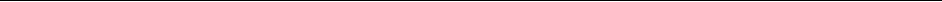 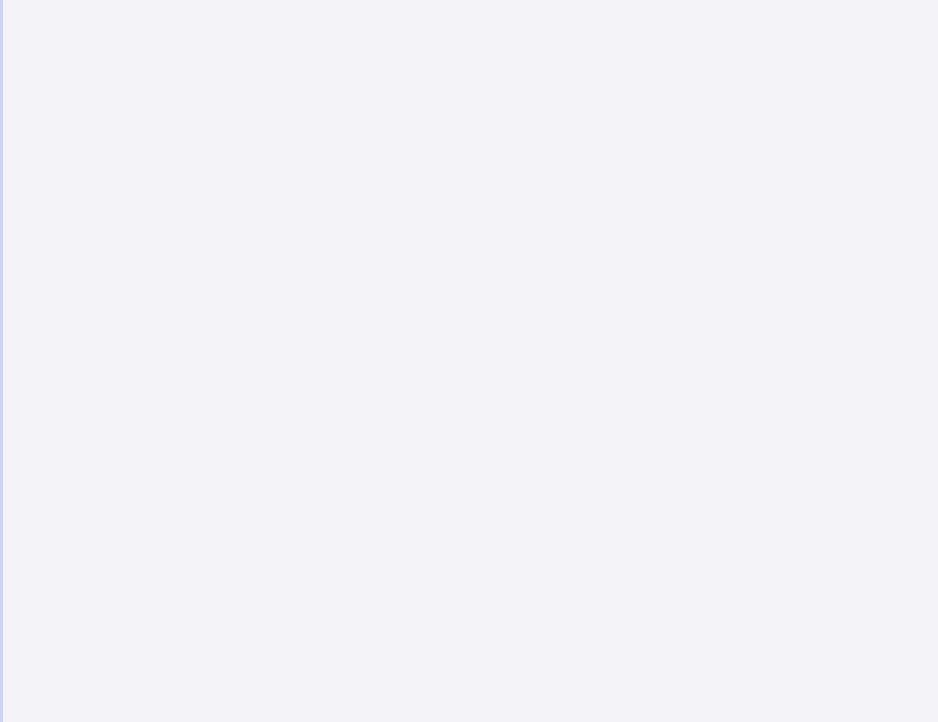 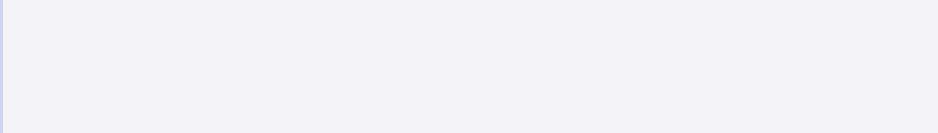 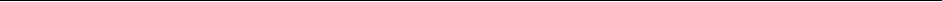 